Elmira Sugar Kings Jr B. Hockey Club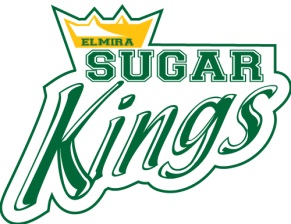 24 Snyder Avenue SouthElmira, ON N3B 1Y9
519 669-1744                    www.kings.on.ca2020 Spring Evaluation Camp Player ItinerarySaturday, April 25th & Sunday, April 26thWoolwich Memorial Centre; Dan Snyder Arena, Elmira, OntarioWelcome:The Elmira Sugar Kings coaching and management team would like to take the opportunity to thank you for your desire and commitment to attend our 2020 Spring Evaluation Camp. The staff thoroughly looks forward to evaluating the competition on the ice.Best of Luck Gentlemen!All Intra-Squad Exhibition Games Format – All players to report as scheduledSaturday, April 25th7:30 am 	Player Registration - White and Black (front foyer)9:00 am 	Player Registration - Gold and Green (front foyer)All players please register at least 45 mins. prior to game time. At that time outstanding PTS forms, fees will be taken care of and dressing rooms assigned. Jerseys will be available in the dressing rooms.Sunday, April 26thPermission to skate forms must be submitted prior to camp or access will be deniedGames8:30 -10:20 amWhite vs. BlackFlood-9:20 and 10:20 10:30-12:20 amGold vs. GreenFlood-11:20 and 12:2011:30 amWhite & BlackLunch - Players/Staff(Parents & siblings maymay purchase lunch 1:00 pmGold & GreenLunch - Players/Stafffor $5)1:30-2:00 pmSugar Kings Orientation Meeting - Players/ParentsSugar Kings Orientation Meeting - Players/Parents*It is strongly encouraged that at least 1 parent attends with his/her son*It is strongly encouraged that at least 1 parent attends with his/her son*It is strongly encouraged that at least 1 parent attends with his/her son*It is strongly encouraged that at least 1 parent attends with his/her son2:30-3:50 pmWhite vs. GoldFlood 3:10 and 3:504:00-5:20 pmBlack vs. Green Flood 4:40 and 5:20Games9:00-10:50 amBlack vs. GoldFlood-9:50 and 10:5011:00 am-12:50 pmWhite vs. GreenFlood 11:50 and 12:5011:30 -2:30 pmPlayer Exit Interviews with Coaching StaffPlayer Exit Interviews with Coaching Staff